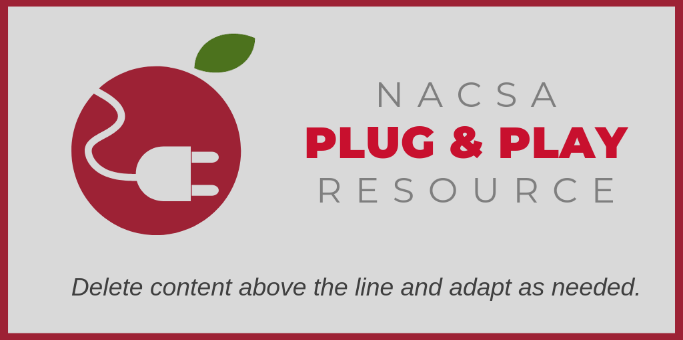 Capacity Interview ToolkitTool #4: Performance TasksA Performance Task tests the collective skills of the applicant group using scenarios that present realistic and common challenges associated with operating a charter school. Review teams should use a performance task suited to the applicants’ noted strengths and deficiencies.© 2019 National Association of Charter School Authorizers (NACSA). This resource is published under a Creative Commons license, allowing noncommercial alteration and sharing, but we ask that attribute the work and link back to our site. For more information about citing or reusing this resource please see our website. PurposeThe performance task for school leaders and board members provides you, the applicant, with an additional opportunity to demonstrate:The relationship between the school leader and the board The preparedness to serve as a school leaderThe ability to respond to challenges, identify their causes, and propose and prioritize potential solutionsInstructionsYou have [XX] minutes to complete this task. You may use up to [XX] minutes to read the attached information and determine your action plan based on your analysis. Use the attached note taking sheet to guide your preparation. In the final [XX] minutes, you will briefly explain your findings to an evaluator as if you were presenting to your governing board.  If time permits, the evaluator may ask follow up questions.Observation and EvaluationReviewers will listen to your presentation of findings and plan for next steps. Reviewers will consider your performance against the published criteria for evaluation of the written elements of your application.  Turn in all written notes, using form provided to you.TaskSince its founding three years ago, you have been the school leader of Generic Charter School in Fictional School District. Attached you will find performance data for your school over the last three years.The School leader and board members will work together to review the school’s performance data:Identify the key trends in the data set which need to be addressedIdentify potential causes for these trendsThe board members will:Identify their primary responsibilities in this scenarioPropose potential solutionsThe board members will present your findings and recommendation to your evaluator.Demographic and Summary DataPerformance DataPercentage of students who scored basic or above on the 4th Grade Leap:Percentage of students who scored basic or above on the 8th Grade Leap:Percentage of students who scored basic or above on the GEE Leap:All performance task materials will be retained by [AUTHORIZER]. Applicants are asked NOT to discuss the tasks or materials with anyone other than their team in order to preserve the integrity of the interview process. School Performance Score ………………………………………………………………………………………………62.3School Letter Grade ………………………………………………………………………………………………………..FGeneric Charter SchoolFictional School DistrictNumber of Students1,30031,000Percent FRL68.2%61.4%Percent SPED9.9%9.1%Generic Charter SchoolGeneric Charter SchoolGeneric Charter SchoolFictional School DistrictFictional School DistrictFictional School District2009-20102010-20112011-20122009-20102010-20112011-2012MathAll394144444549MathFRL343845383439MathSPED191930211413Language ArtsAll404546404451Language ArtsFRL364246323540Language ArtsSPED161726111212ScienceAll313138383834ScienceFRL252637292733ScienceSPED181624141113Social StudiesAll394139424545Social StudiesFRL343640333333Social StudiesSPED222025141711Generic Charter SchoolGeneric Charter SchoolGeneric Charter SchoolFictional School DistrictFictional School DistrictFictional School District2009-20102010-20112011-20122009-20102010-20112011-2012MathAll303132394246MathFRL252531273033MathSPED149156Language ArtsAll333838384446Language ArtsFRL303337273334Language ArtsSPED117291ScienceAll242632293840ScienceFRL182230162425ScienceSPED1415124Social StudiesAll293440323643Social StudiesFRL252838202329Social StudiesSPED2619185Generic Charter SchoolGeneric Charter SchoolGeneric Charter SchoolFictional School DistrictFictional School DistrictFictional School District2009-20102010-20112011-20122009-20102010-20112011-2012MathAll4443~5349~MathFRL4239~4539~MathSPED129~126~Language ArtsAll3529~4137~Language ArtsFRL3325~3227~Language ArtsSPED21~614~ScienceAll283129374145ScienceFRL232625262429ScienceSPED38111787Social StudiesAll323032413947Social StudiesFRL262730312429Social StudiesSPED842414510